                      2022 BARGAINS FOR YOU ON 92                                                                                          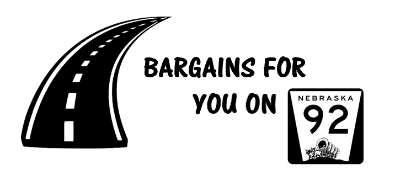                         VENDOR REGISTRATION FORMCONTACT INFORMATION 						         INFO TO BE PRINTED IN SHOPPER GUIDE:NAME: _____________________________________________________      NAME OF PERSON/GROUP: _______________________ADDRESS: ___________________________________________________     ADDRESS OF SALE: ______________________________CITY: ______________________ STATE: _______ ZIP CODE: ___________                                      ______________________________PHONE: _________________________________ 			         DIRECTIONS TO SALE (if rural) _____________________EMAIL: ____________________________________                                            _____________________________________________Are you a returning vendor? ________ 				         _____________________________________________  Type of sale:  _____ Garage;   ______ Antique; _____ Food;                    	         Hours your sale will be open:  Thursday: ____________;______ Craft; _____ Direct Sale;  _______ Brick and Mortar business;             Friday: ______________; Saturday: ____________________ Other (please specify): ____________________________WORDING FOR YOUR LISTING (FIRST 30 WORDS ARE FREE WITH YOUR REGISTRATION) add additional words to back of sheet ($1.00 per word)   ______________________________________________________________________________________________________________________________________________________________________________________________________________________________________________________________________________________________________________________________________________________________________________________________________________________________________VENDOR REGISTRATION FEES ENCLOSED:$______________ Vendor fee ($20.00 if postmarked by June 30, 2022)       ($25.00 if postmarked between July 1, 2022 and July 8, 2022)       ($35.00 if postmarked between July 9, 2022 and July 23, 2022) $______________ Additional words fee ($1.00 per word over 30 words)$______________ Extra shopper guides ($10.00 per guide)$		    TOTAL ENCLOSED (Make check payable to: Bargains For You On 92) Your registration comes with up to 2 shopper guides.  Additional books are $10 each.   Please circle to indicate how many shopper guides you wish to receive:  Two      One     Zero    DEADLINES TO REMEMBER:Completed forms must be postmarked by July 23, 2022 and received by July 30, 2022 to ensure being printed in the shopper guide.  You may also hand deliver your form and fee to any of the coordinators listed in the Terms and Conditions.  Those postmarked after July 8, 2022 will receive official yard signs as proof of registration, but may not appear in the shopper guide, depending on the printer’s deadline.  Applications received after July 23, 2022 will not be accepted.I have read the Terms and Conditions and am aware that by signing this document, I agree to comply with them to participate in this event and accept any and all penalties associated with any violation of these terms and conditions.Signature _________________________________________________________________ Date: _________________________Mail completed form and registration fee to:			Vendor questions should be directed to:Sheri Steager						bargainson92@gmail.com2591 C Rd.						Surprise, NE 68667 	OR Hand deliver to any event coordinator listed in the Terms and Conditions					OFFICE USE ONLY:     Received on _________________________   Amount Received: $__________________     Cash _______________     Check number ______________________    Venmo _________________________________     Credit card number/exp. Date/Code _____________________________________________________________________________